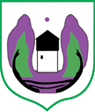 ul. Maršala Tita broj 184310 Rožajemail: skupstinaopstinerozaje@t-com.metell: (382) 051/271-102fax: (382) 051/271-101web: https://www.rozaje.me/   Broj: 4                                                                                                                     Rožaje, 16.02.2023.godineNa  osnovu člana 22 i 23 Odluke o obrazovanju radnih tijela Skupštine  (,,Sl. list CG -opštinski propisi” br. 7/19), S a z i v a mIV (četvrtu) sjednicu Odbora za izbor i imenovanja, zakazanu za 22.02.2023.godine /srijeda/ sa početkom u 13 časova, u kabinetu predsjednika Skupštine.Za sjednicu predlažem sljedeći: D N E V N I   R E DUsvajanje zapisnika sa 3. sjednice Odbora za izbor i imenovanja;Utvrđivanje  Predloga liste za imenovanje člana Savjeta Društva sa ograničenom odgovornošću  LJE “Radio televizija Rožaje“ ;Razmatranje i usvajanje predloga Odluke o izmjeni  Odluke o imenovanju Opštinske izborne komisije Rožaje; Razmatranje i usvajanje predloga Odluke o razrješenju Savjeta Javne ustanove Zavičajni muzej “Ganića kula” Rožaje; Razmatranje i usvajanje predloga Odluke o razrješenju Savjeta Javne ustanove Narodna biblioteka  Rožaje; Razmatranje i usvajanje predloga Odluke o razrješenju člana Upravnog odbora Javne ustanove  Dnevni centar za djecu i omladinu sa smetnjama i teškoćama u razvoju opštine Rožaje; Razmatranje i usvajanje predloga Odluke o razrješenju člana Odbora direktora DOO “ Sportski centar” Rožaje; Razmatranje i usvajanje predloga Odluke o razrješenju predsjednika  Odbora direktora DOO “Ski centar Hajla” Rožaje; Razmatranje i usvajanje predloga Odluke o razrješenju člana  Odbora direktora DOO “Ski centar Hajla” Rožaje;Razmatranje i usvajanje predloga Odluke o razrješenju člana  Odbora direktora DOO “Ski centar Hajla” Rožaje.NAPOMENA: Materijali su Vam dostavljeni uz  saziv za 4. redovnu sjednicu Skupštine opštine Rožaje koja je zakazana  za  28.02.2023. godine.                                                                                                                                  Salko Tahirović,s.r.                                                                                                                                 Predsjednik Odbora                       